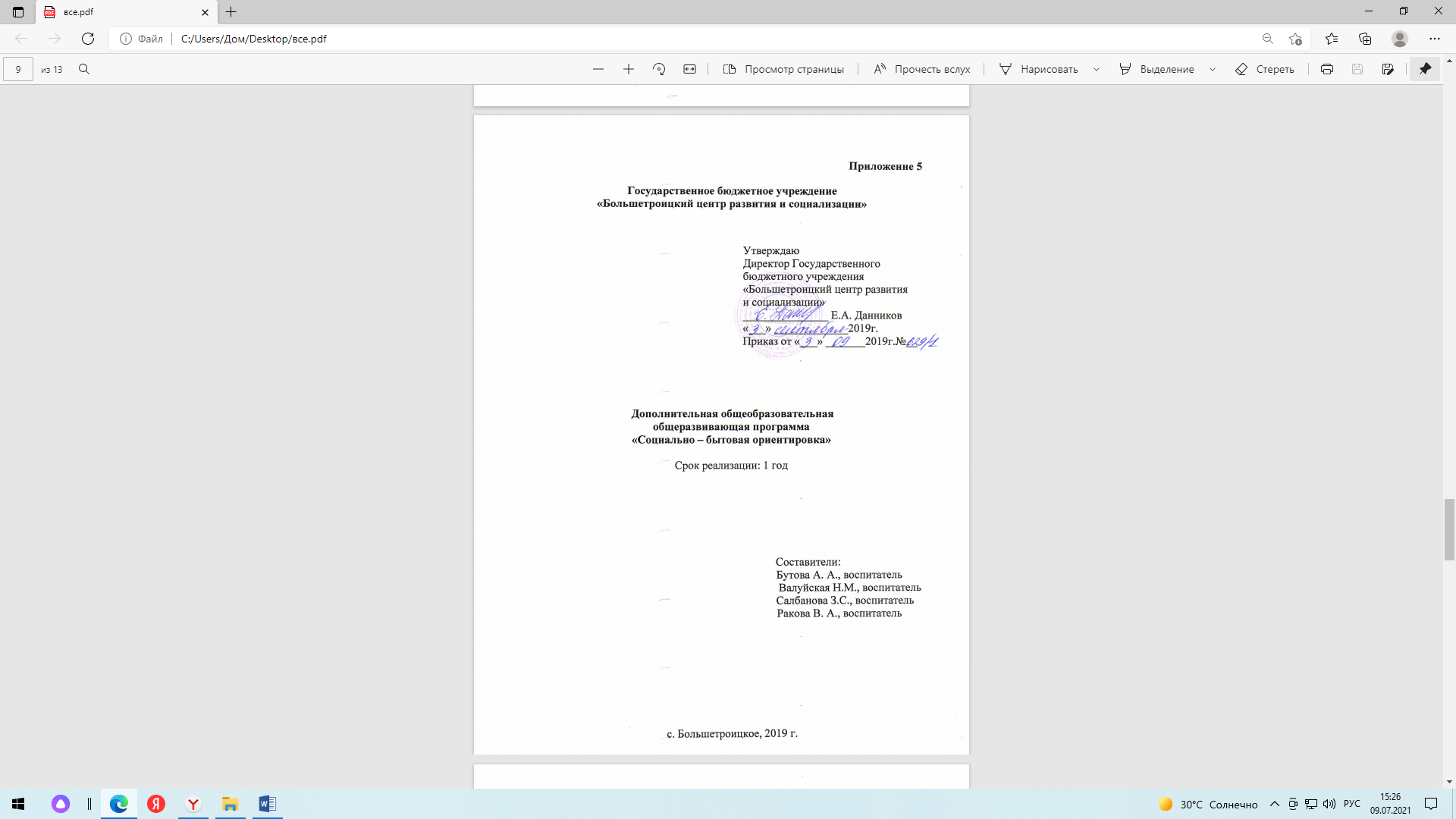 СОДЕРЖАНИЕПояснительная записка………………………………….………………..97                                        Учебный план…………………………………………….…………...…104Содержание учебного плана…………………………….…………...…104Формы аттестации………………………………………………………109                                                                Методические материалы………………………………………………114Методическое обеспечение……………….…………………...…...114Приложение…………………………………………………………..115                                                                                           Пояснительная запискаАктуальность. В настоящее время происходят огромные перемены в обществе, социуме в отношении инвалидов и людей с ограниченными возможностями.Социальное благополучие человека во многом зависит от того, как приспособлен, адаптирован он к окружающей действительности, каковы его самоощущения в ней. Под социально-бытовой ориентировкой подразумевается комплекс знаний и умений, непосредственно связанный с организацией собственного поведения и общения с окружающими людьми в различных социально-бытовых ситуациях.Дети с множественными нарушениями психофизического развития наделены особыми способностями, имеют свой собственный темп и ритм развития, а также большое количество ограничений. Многие из них затрудняются свободно передвигаться, самостоятельно удовлетворять личные потребности, приобретать опыт деятельности, подражать социальному поведению, инициировать и поддерживать социальное взаимодействие.В отличие от нормально развивающихся сверстников, дети с ограниченными возможностями не в состоянии самостоятельно выделить и освоить образцы решения социальных и бытовых задач. В контексте формирования личности таких детей социализация возможна лишь при условии целенаправленного обучения и воспитания, обеспечивающих их подготовку к самостоятельной жизни.Важно научить ребенка с ограниченными возможностями, пользоваться предметами домашнего обихода, овладеть различными действиями с ними. Открывать и закрывать дверь, пользоваться дверной ручкой, ключом, задвижкой; выдвигать и задвигать ящики; открывать и закрывать кран; пользоваться осветительными приборами; включать и выключать телевизор.Количество детей с ограниченными возможностями здоровья с каждым годом увеличивается, данные статистики заставляют нас задуматься о будущем. Поэтому работа с данной категорией детей приобретает особое значение и актуальность. Социализация является наиболее приоритетной в плане становления, самореализации и самоутверждения ребенка–инвалида в современном обществе.Одним из способов улучшения качества жизни ребенка с нарушениями развития является повышение уровня его социальной адаптации в обществе, что возможно только при определенном уровне знаний об обществе и умении достойно жить в нем. Усвоение принятых в обществе социальных норм происходит через социализацию.Создание оптимальных условий для социализации детей с ограниченными возможностями здоровья является первоочередной задачей всего коррекционно-воспитательного процесса, позволяющего ребенку включиться в социальную среду. Программа составлена с учётом возрастных и психофизиологических особенностей развития детей с ограниченными возможностями, уровня их знаний, умений. Материал расположен по принципу усложнения и увеличения объёма информации.Реализация программы с детьми с ограниченным возможностями позволит формировать социально – бытовые компетентности, расширить знания о разнообразных сферах жизни и деятельности человека, позволит приобрести практические умения, позволяющие им успешно адаптироваться в быту и социальной среде. Коррекционно-развивающая работа включает:- организацию и проведение социальным педагогом индивидуальных и групповых коррекционно-развивающих занятий; - развитие эмоционально-волевой и личностной сфер ребёнка и психокоррекцию его поведения;- социальную защиту ребёнка в случаях неблагоприятных условий жизни при психотравмирующих обстоятельствах;В основу рабочей программы заложены основные принципы и подходы: - принцип развивающего образования, целью которого является развитие ребенка;-  принцип научной обоснованности и практической применимости (соответствует основным положениям возрастной психологии и педагогики);-  единство воспитательных, обучающих и развивающих целей и задач процесса образования детей, в ходе реализации которых формируются такие знания, умения и навыки, которые имеют непосредственное отношение к развитию детей с ТМНР;-  принцип интеграции образовательных областей в соответствии с возрастными возможностями и особенностями воспитанников;- комплексно-тематический  принцип  построения образовательного процесса;- решение программных образовательных задач в совместной деятельности воспитанников  не только в рамках непосредственно образовательной деятельности, но и при проведении режимных моментов в соответствии со спецификой учреждения;-  построение образовательного процесса на адекватных возрасту формах работы с детьми (игра).Формирование Программы  основано на следующих подходах:1. Личностно-ориентированные подходы:содействие и сотрудничество детей и взрослых, признание ребёнка полноценным участником (субъектом) образовательных отношений, поддержка инициативы детей в различных видах деятельности,психологическая защищённость ребёнка, обеспечение эмоционального комфорта, создание условий для самореализации,развитие ребёнка в соответствии с его склонностями, интересами и возможностями, создание условий для воспитания и обучения каждого воспитанника с учётом индивидуальных особенностей его развития.  2.Системно-деятельные подходы:построение образовательной деятельности на основе индивидуальных особенностей каждого ребёнка,формирование познавательных интересов и познавательных действий ребёнка в различных видах деятельности,  овладение культурой – приобщение детей к социокультурным нормам.Индивидуально-типологические особенности воспитанников Категория детей ТМНР представляет собой разнородную группу (Приложение 1). Основными  общими чертами которой являются тяжелый психофизический дефект и в большинстве случаев выраженные органические нарушения.Общими чертами для всех этих детей помимо их позднего развития и значительного снижения интеллекта являются также грубые нарушения всех сторон психики: восприятия, внимания, памяти, речи, мышления, эмоционально - волевой сферы. Для этих детей характерно поверхностное, глобальное восприятие, т.е. восприятие предметов в целом. Они не анализируют воспринимаемый материал, не сравнивают и не сопоставляют его о другими объектами. Вся деятельность детей по восприятию предметов характеризуется недифференцированностъю, глобальностью. Отсутствие целенаправленных приемов: анализа, сравнения, систематического поиска, полного охвата материала, применения адекватных действий – приводит к хаотичному, беспорядочному и неосмысленному характеру их деятельности. Специальная работа по развитию восприятие этих детей должна быть направлена на перевод от хаотичной, нецеленаправленной их деятельности к планомерному, по возможности осмысленному выполнению задач.Внимание детей с умственной отсталостью всегда в той или иной степени нарушено: его трудно привлечь, оно слабоустойчиво, дети легко отвлекаются. Им свойственна крайняя слабость активного внимания, необходимого для достижения заранее поставленной цели.Изучение психики детей с глубокой интеллектуальной недостаточностью показало, что логическая и механическая память у них крайне неразвиты. Вместе с тем имеются случаи гипертрофированной механической памяти. Это так называемая частичная память на событие, числа, места и т.д.Для мышления детей с нарушениями интеллекта характерны еще в большей степени те же черты, что и для сенсорной деятельности: беспорядочность, бессистемность имеющихся представлений и понятий, отсутствие или слабость смысловых связей, трудность их установлений, инертность, узкая конкретность мышления и чрезвычайная затрудненность обобщений.В тесной связи с грубыми нарушениями интеллекта у детей находится глубокое недоразвитие речи. Прежде всего, появление речи, как правило, значительно запаздывает. У многих детей речь появляется к 6-7-летнему возрасту. Степень поражения речи чаще всего соответствует уровню общего психического недоразвития. Однако встречаются случаи их расхождения в ту или иную сторону. У некоторых детей с кажущейся богатой речью можно наблюдать поток бессмысленных штампованных фраз с сохранением услышанных ранее интонаций. В таких случаях говорят о пустой, эхолаличной речи. У других детей речь не возникает и почти не развивается. Это так называемые «безречевые» дети. Ярко выраженный речевой дефект оказывает негативное влияние на умственную деятельность детей и резко снижает их познавательные возможности.Специальные коррекционные занятия по СБО направлены на практическую подготовку детей к  жизни и труду, на формирование у них знаний и умений, способствующих социальной адаптации, на повышение уровня общего развития учащихся.   Особенностью курса является своеобразие содержания изучаемого материала, а также его распределение, позволяющее постоянно возвращаться к изученным разделам. Материал программы расположен по принципу усложнения и увеличения объёма сведений.  Распределение материала в программе обеспечивает постепенность перехода от легкого к более сложному учебному материалу. Изученный материал постоянно используется и закрепляется, переходя в прочные умения и навыки. Это позволяет воспитателю, соблюдая принципы систематичности и последовательности в обучении, при сообщении нового материала использовать опыт обучающихся, как базу для расширения их знаний, совершенствования имеющихся у них умений и навыков и формирования новых. В процессе реализации программы необходимо учитывать психо-физические и возрастные особенности учащихся с ТМНР. Соблюдать гигиенические требования к проведению занятий. Возраст обучающихся: от  8-18 лет.Форма обучения – очная.Форма занятий: комбинированное занятие, интегрированное занятие, практическое занятие, экскурсия. Объем и срок освоения программы -1 год, количество часов  -  78 часов. Два  раза в неделю.Продолжительность  занятия, согласно локальному акту ГБУ «Центр развития и социализации» для детей от 8 до 18 лет – не более 30 мин.Тип занятия:комбинированный, теоретический, практический, тренировочный, экскурсия. Методы обучения:словесный (устное изложение);игровой (игровые обучающие задания);наглядный (показ видеоматериалов, иллюстраций,  работа по подражанию, по образцу); практический (тренинг, упражнения).Направленность дополнительной образовательной программы: социально-бытовая.Вид программы: рабочая. Программа позволяет значительно варьировать в планировании, подходить к процессу подбора тем творчески и с учетом индивидуальных способностей каждой группы.  Разделы программы: окружающий  мир, самообслуживание и культурно-гигиенические  навыки.Цель программы: создание условий для социальной адаптации в общество детей с ограниченными возможностямиЗадачи: - Организовать предметно-пространственную среду на основе учёта индивидуальной и дифференцированной работы с детьми с ограниченными возможностями.- Формировать знания и умения детей с ограниченными возможностями  ориентироваться в окружающем социуме на бытовом уровне.- Формировать способы усвоения ребенком с умственной отсталостью социального опыта, взаимодействия с людьми и предметами окружающей действительности.- Воспитывать позитивные качества личности и  уважительного отношения к труду взрослых.Планируемые результатыПри разработке результатов освоения Программы, важно учитывать, что приоритетным является не овладение знаний воспитанниками, а приобретение умений применять знания, овладение определенными способами социальных и учебных действий.Воспитанник в ходе изучении программы получит возможность получить:Предметные результаты:- Называть  предметы ближайшего окружения.- Соблюдать правила личной гигиены.- Применять простые правила безопасности в быту.          Личностныерезультаты:- Самостоятельно  (с небольшой помощью) снимать и одевать верхнюю одежду и спортивную форму.- Культурно вести себя за столом.- Убирать  посуду после приема пищи.- Поддерживать  в порядке личные учебные вещи.- Выполнять  посильные трудовые поручения.- Соблюдать  правила поведения.В ходе прохождения курса воспитанник получит возможность овладеть следующими навыками:Навыки, связанные с гигиеной тела.Закрепление приобретенных умений различать и называть:а) части тела (голова, глаза, волосы, нос, рот, зубы, уши, шея, грудь, живот, спина, плечи, руки, ноги, пальцы, ногти, колени);б) предметы санитарии и гигиены: мыло, мыльница, мочалка, гребешок (расческа), зубная щетка, зубной порошок, зубная паста, ножницы, таз, ванна, полотенце;в) действия, связанные с гигиеной тела: мыть, вытирать, чистить, полоскать, причесываться.Совершать под присмотром и с помощью воспитателя утренний туалет, мыть мылом руки, лицо, насухо вытираться. Знать, где следует хранить предметы туалета: мыльницу, зубную щетку, пасту, расческу, полотенце. Навыки одевания и раздевания.Закреплять приобретенные ранее умения различать и называть предметы одежды и обуви: чулки, носки, рубашки, трусы, носовой платок, штаны, платье, пальто, шапка, варежки, шарф, ботинки, галоши, валенки и т. д.Закреплять навыки одевания и обувания под присмотром воспитателя. Знать, как складывать и куда класть или вешать снятую одежду.Навыки приема пищи.Уметь различать и называть предметы, нужные для приема пищи (ложка, тарелка, салфетка, стакан, кружка, солонка, блюдечко, клеенка…).Закреплять навыки: мыть руки перед едой, правильно держать ложку, правильно ею пользоваться, не разливая еду, хорошо пережевывать пищу, уметь есть опрятно, не роняя еду на стол и на пол. Навыки культурного поведения.Садиться за стол и выходить из-за стола по разрешению воспитателя. Выйдя из-за стола, задвигать за собой стул. Уметь вовремя попроситься в туалет и вымыть руки после него. Не сорить, а бросать ненужные бумажки в корзину или ящик для мусора.Направления деятельности и их содержание.Сроки формирования навыков самообслуживания у детей с ТМНР задерживаются в силу объективных причин. При их формировании нужно учитывать два фактора - возраст и особенности развития таких детей.Большое значение имеет поэтапность формирования навыков, предусматривающая овладение сначала простейшими, а затем более сложными действиями. Воспитателем применяется метод поэтапного показа и отработки всех элементов действия с каждым ребенком. Используются также словесная регуляция и коррекция действий детей. Наглядный материал для занятий по социально-бытовой ориентировке подбирается с учетом получения максимума разносторонней информации об изучаемых объектах или явлениях. Детей с ТМНР  знакомят с предметами ближайшего окружения (мебель, посуда, одежда и т.д.), учат выполнять с ними определенные действия в соответствии с назначением.Большое место на  занятиях по социально-бытовой ориентировке отводится сюжетно-ролевой игре. В играх совершенствуются предметно-практические действия, формируются компенсаторные способы познания окружающего мира. В ходе игр в доступной и занимательной форме усваиваются нормы общепринятого поведения, формируются навыки взаимодействия и общения со сверстниками и взрослыми. Воспитатель выступает непосредственным участником игры, активизируя детей, направляя их действия в соответствии с правилами игры.Воспитание навыков направлено на то, чтобы сделать ребенка максимально независимым в семейной, общественной, школьной обстановке.Одним из основных направлений программы является то, что ребенок с ограниченными возможностями  должен постоянно овладевать новой способностью. Это существенно улучшает мотивацию.Формирование навыков самообслуживания включает отработку действий с соответствующей помощью. В течение дня постоянно происходит формирование  навыков  самообслуживания и  их закрепление, в процессе режимных моментов, что является одним из условий социально-бытовой адаптации, а именно:- гигиенические навыки по соблюдению чистоты тела;- навыки культуры еды;- навыки аккуратного и бережного обращения с вещами личного пользования;- навыки содержания порядка в окружающей обстановке;- навыки культурного поведения и вежливых взаимоотношений. Для достижения устойчивых результатов необходимо постоянное закрепление полученных представлений и умений, применение их в повседневной жизни, создание условий для того, чтобы ребенок смог почувствовать себя значимым и полезным. Важнейшими достижениями освоения программы станет  практическое применение детьми социально-бытовых умений в социуме.Учебный планСодержание учебного планаОкружающий мирСамообслуживание и культурно-гигиенические навыкиПервый этап обученияТема: Времена года. Умение различать времена года по признакам (осень, зима, весна, лето).Тема: Мир растений.  Содержание занятий:Знакомим о фруктах и  овощах. Деревья, кусты, цветы (на участке, в лесу, парке...). Растения в огороде и в саду. Общее в жизни человека и растений (спят, питаются, дышат...). Заботливое отношение человека к растениям.Знакомим с наиболее распространенными видами комнатных растений (2-3). Знакомим со способами ухода за растениями. Обучаем поливу. Воспитываем бережное отношение к растениям.Тема: Мир животных.Содержание занятий:Животные дома и в лесу. Знакомим детей о домашних животных, их детенышах, кто как кричит; вырабатывать умение соотносить изображение детенышей с изображением на картинке большого животного.Знакомим детей о диких животных и их детенышах.Тема: Одежда, обувь. Одевание и раздевание.  Содержание занятий:Учим узнавать и называть ежедневно используемые предметы одежды.Формируем умение находить свою одежду среди чужой.Учим различать одежду по назначению (повседневная, праздничная, спортивная); показывать отдельные части одежды (рукав, карман); соотносить предметы одежды с частями тела (шапка - голова, шарф - шея, носки - ноги, варежки - руки).Учим определять последовательность одевания/раздевания. Упражняем в просовывании рук в рукава, ног в штанины, надевании (не застегивая) и снимании отдельных предметов одежды по указанию взрослого.Учим обуваться: всовывать в ботинки пальцы ног, руками удерживая ботинок, продвигать ногу вперед, захватывая (удерживая) задник ботинка и натягивая его на пятку. Упражняем в составлении пар обуви; выборе обуви для правой (левой) ноги; обувании и раззувании (шнурки ботинок развязаны и расшнурованы).Упражняем в застегивании и расстегивании пуговиц, кнопок, замков-молний, застежек на липучке; снимании носков, колгот.Обучаем шнуровке ботинок, используя натуральные предметы и обучающие картонные макеты с крупными отверстиями: вдеть шнурок в нижнее отверстие ботинка, продолжать шнуровку до конца, завязывать на бантик.Уход за одеждой.Формируем умение доставать одежду из шкафа, снимать с вешалки. Упражняем в складывании одного предмета одежды на стуле; складывании одежды стопкой на полке шкафа; вешании одежды на крючок, спинку стула.Формируем умение замечать неопрятность в одежде, сообщать о ней взрослому. Уход за обувью. Знакомим с обувью, учим различать обувь по назначению (сезонная уличная, комнатная), определять ее состояние (новая—старая, чистая—грязная).Знакомим с предметами ухода за обувью. Закрепляем умение аккуратно расставлять обувь по местам.Тема: Жилище, твой дом.  Содержание занятий:Формируем умение ориентироваться в жизненном пространстве. Знакомим с помещениями в группе, их назначением (спальня, игровая зона, туалет). Взрослые и их имена, основные занятия. Узнавание друг друга по фотографиям.Общие праздники, игры и развлечения в группе  (Новый год, дни рождения детей, проводы осени, спортивные праздники и т.д.).Воспитываем бережное отношение к обстановке и оборудованию помещений (не ломать, не царапать мебель). Виды жилых домов по конструкции (одноэтажные, многоэтажные, жилые, нежилые).Уборка жилого помещенияДом и домашний очаг,  формировать элементарные представления о предметах быта, необходимых в жизни человека (одежда, обувь, мебель, посуда и др.);Помещения квартиры и их назначение: гостиная, спальня, туалет, приемная.Словарь: жилой дом, многоэтажный, одноэтажный, адрес, индекс, почта, квартира, дом, комната, гостиная, спальня, туалет, ванна.Уборка помещения.Развиваем представление о том, где чисто, а где грязно. Воспитываем уважительное отношение к труду старших.Формируем умение убирать за собой игрушки, вещи. Упражняем в наведении порядка на рабочем месте.Тема: Семья. Содержание занятий:Семья. Члены семьи (мама, папа, бабушка, дедушка, брат, сестра). Ребенок - член семьи.Любовь, доброе (заботливое) отношение членов семьи друг к другу. Общие праздники в семье (Новый год, дни рождения). 2. Самообслуживание и культурно-гигиенических навыки.Тема: Части тела и их функции.Содержание занятий:Учим показывать (называть по возможности) основные части тела человека (голова, шея, туловище, руки, ноги) на себе, другом человеке, кукле, на плоскостном изображении.Учим показывать и называть свою голову, голову товарища, куклы. Упражняем в поглаживании лица, волосистой части головы. Учим поворачивать голову в стороны, опускать вниз, поднимать вверх.Учим рассматривать свои волосы в зеркале, ощупывать их, определять их длину.Знакомим с частями лица (лоб, глаза, нос, рот, губы, щеки, уши). Учим показывать и называть их на себе, товарище, кукле.Упражняем в поворачивании головы в стороны, в зажмуривании, открывании глаз и назывании окружающих предметов.Знакомим с частями туловища: грудь, живот, спина. Учим показывать их на себе, товарище, кукле. Живот. Учим показывать живот, поглаживать его рукой. Формируем умение использовать указательный жест «живот», произносить слово «живот». Руки. Учим показывать одну (правую), другую (левую) руку. Знакомим с частями руки: пальцы, ладонь, локоть, плечо. Упражняем в поглаживании одной (правой) рукой другой (левой) руки (с помощью педагога). Учим ощупывать правую руку левой рукой и наоборот, поднимать одну руку (две руки) вверх, опускать вниз, разводить руки в стороны. Учим различать, показывать руку (руки), палец (пальцы).Знакомим с функциями рук: ощупывать, захватывать, брать, держать. Учим ощупывать и называть предмет, выполнять действия по подражанию: взять предмет в руку и выпустить его, сжать - отпустить, тянуть - надавливать, нести - положить.Учим определению состояния своих рук, ногтей. Сравниваем чистые и грязные руки.Ноги. Учим показывать и называть ноги.Упражняем в показе одной (правой) и другой (левой) ноги, поглаживании, поднимании правой (левой) ноги, сгибании в колене; Тема: Личная гигиена.   Содержание занятий:Развиваем представления о необходимости соблюдения правил личной гигиены для сохранения и укрепления здоровья.Мытье тела. Учим  поддерживать гигиену тела. Упражняем в мытье и вытирании вымытых частей тела. Мытье рук. Развиваем умение соблюдать последовательность мытья рук: засучивать рукава, открывать кран, брать мыло, смачивать кисти рук и мыло, намыливать ладони, возвращать мыло в мыльницу, намыливать тыльную сторону кистей, смывать мыло, закрывать краны (напор и температуру воды контролирует взрослый).Использование полотенца. Учим находить собственное полотенце (с опорой на цветную картинку, фотографию, геометрическую фигуру), снимать полотенце с крючка; вытирать лицо и руки развернутым полотенцем; возвращать полотенце на крючок, находящийся на уровне роста ребенка (с минимальной помощью взрослого или самостоятельно).Развиваем умение пользоваться носовым платком (одноразовой салфеткой); своевременно менять грязный носовой платок (выбрасывать салфетку). Чистка зубов. Учим находить личную зубную щетку среди других; удерживать в руках зубную щетку и тюбик, откручивать (открывать) колпачок тюбика, выдавливать зубную пасту на щетку. Учим выполнять ритмичные движения в процессе чистки верхних и нижних зубов; споласкивать рот; выплевывать воду после полоскания; закрывать тюбик с пастой; раскладывать предметы по местам (с помощью педагога).Развиваем умение обращаться за помощью в случае болезни зубов: отвечать на вопросы «Где болит?», «Что болит?» указательным жестом. Расчесывание волос. Знакомим с разнообразием расчесок. Упражняем в показе массажной и других видов расчесок; в захвате, крепком удержании их в руке. Учим детей рассматривать собственную прическу, расчесывать волосы перед зеркалом.Тема: Питание.  Посуда.  Содержание занятий:Обучаем выражению чувства голода и жажды с помощью различных средств общения (жест, символ, слово). Знакомим с местом приготовления пищи; видами посуды (кухонная, столовая, чайная), их назначением. Упражняем в показе и назывании часто используемых предметов посуды.Развиваем умение пользоваться ложкой. Упражняем в зачерпывании ложкой еды (пюреобразной, жидкой), удержании наполненной ложки, поднесении ее ко рту.Развиваем умение ощупывать чашку двумя руками, одной рукой, брать чашку со стола, удерживать в руках, подносить ко рту, пить из нее, не проливая содержимого, ставить обратно на стол. Обучаем питью со специальных стаканчиков с носиком.Обучаем наливанию жидкости в чашку из крана, маленького кувшина, бутылки, чайника. Упражняем в откручивании завинчивающих крышек (бутылка минеральной воды, пакет сока), выливании жидкости из емкости (с помощью педагога).Развиваем у детей представления о предметах посуды.Развиваем умение выражать предпочтение или отказ от блюд; сообщать о состоянии сытости: выражать благодарность, отодвигать тарелку, поглаживать живот, прикрывать рот рукой, сжимать губы, отворачивать лицо.Обучаем пользованию бумажной салфеткой. Учим отодвигать стул, усаживаться на него, задвигать стул к столу.Формируем  умение благодарить после еды.Тема: Продукты питания. Магазины.  Содержание занятий:Развиваем представления об основных продуктах питания (хлебобулочные, молочные, мясные, рыбные изделия).Учим о свойствах и качествах продуктов питания при участии органов чувств (горячий - холодный, сырой - вареный, грязный - чистый).Учим подготавливать фрукты, овощи к употреблению (мытье, очистка от кожуры).Знакомим с крупами (гречка, рис, манка), макаронными изделиями.Знакомим с продуктовым магазином, его назначением, месторасположением.Тема: Бытовая техника.  Содержание занятий:Знакомим с  первичными  представлениями  о назначении предметов бытовой техники.Знакомим с телевизором, магнитофоном, холодильником, утюгом, пылесосом; правилами безопасности при их использовании. Наблюдаем за работой людей, использующих бытовую технику.Тема: Средства связи.  Знакомим с различными видами телефонных аппаратов, их назначением.Тема: Трудовые умения.   Содержание занятий:Уборка стола. Учим убирать за собой грязную посуду: переносить по одному предмету к мойке, крепко удерживая его в руках. Упражняем в сметании остатков пищи со стола сухой тряпкой.Мытье посуды. Учим распознавать грязную и чистую посуду. Знакомим с принадлежностями для мытья и сушки посуды, последовательностью и правилами мытья посуды (с учетом возможностей детей).Тема: Безопасность быта.  Учим соблюдать правила безопасности при использовании острых предметов: ножницы, вилка.Знакомим и учим распознавать опасные ситуации (в реальной обстановке, на сюжетных картинах). Учим реагировать на неприятные запахи в помещении (запах дыма, гари). Отрабатываем приемы обращения за помощью ко взрослому.Формы аттестации.Система отслеживания результатов образовательной деятельности включает в себя:текущий контроль  – это выявление уровня подготовленности к выбранному виду деятельности. Проводится в начале курса реабилитации воспитанника.промежуточный контроль – это комплекс мероприятий осуществляющихся в течение реабилитации для проверки знаний, умений и навыков по результатам выполнения образовательной программы. В соответствии с результатами промежуточного контроля определяется насколько достигнуты результаты каждым ребёнком с ТМНР. Для определения  уровня познавательного развития детей осуществляется индивидуальное обследование. Мониторинг разработан на  основе программы  Е.А. Екжановой,   Е.А. Стребелевой  «Коррекционно-развивающее обучение и воспитание».Результаты заносятся в таблицу. Напротив фамилии имени ребенка проставляются баллы, по которым считается итоговый показатель по каждому ребенку. Этот показатель необходим для определения года и формы обучения каждого ребенка, а также определения его индивидуального маршрута.Форма проведения мониторинга преимущественно представляет собой наблюдение за активностью ребенка в различных видах деятельности, беседы, анализ продуктов детской деятельности и специальные педагогические пробы, организуемые воспитателем.Оценка уровня освоения.Ребенку даются задания, уровень выполнение которых оценивается по четырех бальной системе.1 балл – ребенок не выполняет и не понимает  предложенные задания, даже с помощью взрослого.2 балла – ребенок выполняет  предложенные задания самостоятельно с частичной помощью взрослого.3 балла – ребенок выполняет задания самостоятельно, иногда обращается за помощью к воспитателю.4 балла – ребенок выполняет все задания самостоятельно.Результаты заносятся в таблицы. Напротив фамилии имени ребенка проставляются баллы, по которым считается итоговый показатель по каждому ребенку. Этот показатель необходим для определения года и формы обучения каждого ребенка, а также определения его индивидуального маршрута. Мониторинг проводится два раза в год: в начале года (входящая) диагностика,  в конце учебного года (итоговая). Форма проведения мониторинга преимущественно представляет собой наблюдение за активностью ребенка в различных видах деятельности, беседы, анализ продуктов детской деятельности и специальные педагогические пробы, организуемые воспитателем.Методика проведения обследования детей  по программе(уровни овладения необходимыми навыками и умениями по образовательным областям)Времена года1 балл - ребенок не различает и не понимает времена года,  даже после того, как взрослый предложил выполнить совместные действия; 2 балла – ребенок начинает различать и понимать времена года, при этом повторяет действия взрослого и  не привносит от себя новых действий; 3 балла – ребенок различает времена года самостоятельно; различает  по картинкам (осень, зима, весна, лето); проявляет интерес; подражает действиям взрослого.4  балла – ребенок выполняет ряд логически последовательных событий, различает и показывает времена года; сопровождает свои действия речью. Овощи и фрукты1 балл - ребенок не различает и не понимает овощи и фрукты,  даже после того, как взрослый предложил выполнить совместные действия; 2 балла – ребенок начинает различать и понимать овощи и фрукты, при этом повторяет действия взрослого и  не привносит от себя новых действий; 3 балла – ребенок различает овощи и фрукты самостоятельно; различает по картинкам (яблоко, морковка, капуста, банан); проявляет интерес; подражает действиям взрослого.4 балла – ребенок выполняет ряд логически последовательных событий, различает и показывает овощи и фрукты; сопровождает свои действия речью. Домашние и дикие животные1 балл - ребенок не различает и не понимает домашних и диких животных,  даже после того, как взрослый предложил выполнить совместные действия; 2 балла – ребенок начинает различать и понимать домашних и диких животных, при этом повторяет действия взрослого и  не привносит от себя новых действий; 3 балла – ребенок различает домашних и диких животных самостоятельно; различает  по картинкам (корова, свинья, волк, лиса); проявляет интерес; подражает действиям взрослого.4 балла – ребенок выполняет ряд логически последовательных событий, различает и показывает домашних и диких животных; сопровождает свои действия речью. Виды одежды и обуви1 балл - ребенок не различает и не понимает виды одежды и обуви,  даже после того, как взрослый предложил выполнить совместные действия; 2 балла – ребенок начинает различать и понимать виды одежды и обуви, при этом повторяет действия взрослого и не привносит от себя новых действий; 3 балла – ребенок различает виды одежды и обуви самостоятельно; различает  по картинкам (майка, платье, туфли, валенки); проявляет интерес; подражает действиям взрослого.4 балла – ребенок выполняет ряд логически последовательных событий, различает и показывает виды одежды и обуви; сопровождает свои действия речью. Основные части дома1 балл - ребенок не различает и не понимает основные части дома,  даже после того, как взрослый предложил выполнить совместные действия; 2 балла – ребенок начинает различать и понимать основные части дома, при этом повторяет действия взрослого и не привносит от себя новых действий; 3 балла – ребенок различает основные части дома самостоятельно; различает  по картинкам (крыша, стены, потолок, пол, окно); проявляет интерес; подражает действиям взрослого.4 балла – ребенок выполняет ряд логически последовательных событий, различает и показывает основные части дома; сопровождает свои действия речью. Члены семьи1 балл - ребенок не различает и не понимает членов семьи, даже после того, как взрослый предложил выполнить совместные действия; 2 балла – ребенок начинает различать и понимать членов семьи, при этом повторяет действия взрослого и не привносит от себя новых действий; 3 балла – ребенок различает членов семьи самостоятельно; проявляет интерес; подражает действиям взрослого.4 балла – ребенок выполняет ряд логически последовательных событий, различает и показывает членов семьи; сопровождает свои действия речью. Части тела1 балл -  ребенок не различает и не понимает части тела человека,  даже после того, как взрослый предложил выполнить совместные действия; 2 балла – ребенок начинает различать и понимать части тела человека, при этом повторяет действия взрослого и  не привносит от себя новых действий; 3 балла – ребенок различает части тела человека самостоятельно; различает  и показывает на примере куклы (голова, глаза, нос, рот, уши, руки, ноги, живот, спина, пальцы); проявляет интерес; подражает действиям взрослого.4 балла – ребенок выполняет ряд логически последовательных событий, различает и показывает части тела человека на себе и на примере куклы; сопровождает свои действия речью. Мытье рук1 балл - ребенок не понимает действие мыть руки, даже после того, как взрослый предложил выполнить совместные действия; 2 балла – ребенок начинает понимать действие, что значит мыть руки, при этом повторяет действия взрослого, но не привносит от себя новых действий; 3 балла – ребенок моет руки самостоятельно; проявляет интерес; подражает действиям взрослого.4  балла – ребенок выполняет ряд логически последовательных действий, моет сам руки; сопровождая свои действия речью. Чистка зубов1 балл - ребенок не различает и не понимает действие чистить зубы, даже после того, как взрослый предложил выполнить совместные действия; 2 балла – ребенок начинает понимать действие как надо чистить зубы, при этом повторяет действия взрослого и не привносит от себя новых действий; 3 балла – ребенок чистит зубы сам, самостоятельно;  проявляет интерес; подражает действиям взрослого.4  балла – ребенок выполняет ряд логически последовательных действий, чистит сам зубы; сопровождая  свои действия речью.  Надевает и снимает одежду, обувь1 балл - ребенок не понимает,  что значит одеться и раздеться, даже после того, как взрослый предложил выполнить совместные действия; 2 балла – ребенок начинает понимать действие одеться и раздеться на примере куклы, при этом повторяет действия взрослого и не привносит от себя новых действий; 3 балла – ребенок раздевает и одевает куклу самостоятельно; различает по картинкам где кукла в одежде, а где без одежды; проявляет интерес; подражает действиям взрослого.4  балла – ребенок выполняет ряд логически последовательных действий, раздевает и одевает куклу и сам себя, сопровождая  свои действия речью.  Умение убрать за собой посуду1 балл - ребенок не понимает, что значит убрать за собой посуду, даже после того, как взрослый предложил выполнить совместные действия; 2 балла – ребенок начинает понимать действие уборки за собой посуды, на примере игры, при этом повторяет действия взрослого и не привносит от себя новых действий; 3 балла – ребенок убирает за собой посуду самостоятельно; проявляет интерес; подражает действиям взрослого.4  балла – ребенок выполняет ряд логически последовательных действий, по уборке посуды, сопровождая свои действия речью.  Умение ухаживать за цветами1 балл - ребенок не понимает, что значит ухаживать за цветами, на пример полить их, даже после того, как взрослый предложил выполнить совместные действия; 2 балла – ребенок начинает понимать как нужно ухаживать за цветами, при этом повторяет действия взрослого и не привносит от себя новых действий; 3 балла – ребенок ухаживает за цветами самостоятельно; различает и понимает, что значит полить цветок или удалить сухой листок; проявляет интерес; подражает действиям взрослого.4 балла – ребенок выполняет ряд логически последовательных действий, ухаживает за цветами, сопровождая  свои действия речью.         Диагностическая карта представлена в Приложении 2Методические материалы Натуральные объекты, муляжи, макеты, предметные и сюжетные картинки, пиктограммы с изображением объектов (в школе, во дворе, в городе), действий, правил поведения и т.д. Кроме того, используются аудио и видеоматериалы, презентации, мультипликационные фильмы, иллюстрирующие социальную жизнь людей, правила поведения в общественных местах и т.д.; рабочие тетради с различными объектами окружающего социального мира для раскрашивания, вырезания, наклеивания и другой материал. По возможности, используются технические и транспортные средства. Необходимым оборудованием для иллюстрации социальных явлений являются: компьютер, видеопроектор и другое мультимедийное оборудование. Оборудованное (по возможности с подъемником) транспортное средство позволит детям (в частности, не передвигающимся самостоятельно детям) выезжать в город для участия в занятиях в местах общего доступа горожан и в организациях, предоставляющих услуги населению.  Методическое обеспечение Программы1. В.Воронкова, С.А. Казакова. Социально – бытовая ориентировка учащихся 5-9 классов в специальной (коррекционной) общеобразовательной школе VIII вида. Пособие для учителя. - М.: Владос,  2006.-  248 с.2. Гладкая В. В. Социально-бытовая подготовка воспитанниковспециальных (коррекционных) общеобразовательных учреждений VIIIвида. Издание 2-е. Методическое пособие.- М.: Издательство НЦ«ЭНАС», 2006 .- 192 с.3. Девяткова Т.А. «Социально-бытовая ориентировка в специальных(коррекционных) образовательных учреждений VIII вида: пособие дляучителя».- М.: Гуманитар. изд. центр ВЛАДОС, 2008. - 302с.4.Екжанова Е.А., Стребелева Е.А Коррекционно-развивающее обучение и воспитание. Программа дошкольных образовательных учреждений компенсирующего вида для детей с нарушением интеллекта.- М.: Просвещение, 2005. – 272 с.Интернет ресурсы:1.www.maam.ru2.http://сайты-педагогов.рф/index.php/korrekciya.htmlПриложение 1Психолого-педагогическая характеристика детейс особенностями в развитииПсихолого-педагогическая характеристика детей с умеренной умственной отсталостью умеренной (F71). Она характеризуется несформированными познавательными процессами. Мышление конкретное, непоследовательное, тугоподвижное. Очень медленно (запаздывание на 3 – 5 лет) развиваются понимание и использование речи, а окончательное развитие в этой области ограничено. Часто речь сопровождается дефектами. Она косноязычна и аграмматична. Словарный запас беден, он состоит из наиболее часто употребляемых в обиходе слов и выражений.Страдают координация, точность и темп движений. Движения замедленны, неуклюжи, что препятствует формированию механизма бега и не позволяет научиться прыгать.  с большим трудом принимают заданную позу и не способны ее сохранить в течение более чем несколько секунд. У одних двигательное недоразвитие проявляется однообразными движениями, замедленностью их темпа, вялостью, неловкостью. У других повышенная подвижность сочетается с нецеленаправленностью, беспорядочностью, некоординированностью движений.Развитие навыков самообслуживания отстает. Наиболее часто возникают трудности в: шнурование ботинок, застегивание пуговиц, Некоторые дети  нуждаются в контроле и помощи в быту на протяжении всей жизни.У всех нарушено внимание. Оно с трудом привлекается, отличается неустойчивостью и отвлекаемостью. Запас сведений и представлений мал. Образование отвлеченных понятий либо недоступно, либо резко ограничено. Отмечается недоразвитие восприятия и памяти.Освоенные знания они применяют с трудом, зачастую механически, как заученные штампы.В зрелом возрасте, спокойные и поддающиеся руководству, (постоянные наблюдения и указания).У детей могут обнаруживаться аутистические проявления или другие общие расстройства развития, Одни из них добродушны и приветливы. Другие раздражительны, злобны, агрессивны. Третьи упрямы, лживы, ленивы. У многих отмечается повышение и извращение влечений, в том числе и расторможенная сексуальность. Они склонны к импульсивным (неожиданным) поступкам.У части детей появляются эпилептические припадки в форме расстройств сознания, сопровождающихся судорогами, нередко сочетается с нарушением развития конечностей, кистей, пальцев, головы, кожи, внутренних органов, гениталий, зубов, лица, глаз, ушей.Умеренная умственная отсталость иногда осложняется другой психиатрической патологией. Психолого-педагогическая характеристика детей с тяжелой интеллектуальной недостаточности (по МКБ-10) (F 72);Мышление не только очень конкретное, ригидное, но и лишено способности к обобщению. У большинства из них наблюдается выраженная степень недоразвития моторных функций, нарушения координации или другая сопутствующая патология, указывающая на наличие клинически значимого повреждения или нарушенного развития ЦНС.Эти лица с большим трудом осваивают некоторые навыки самообслуживания. Часть из них не способна даже научиться застегивать пуговицы и завязывать шнурки.Они могут ознакомиться с самыми элементарными школьными знаниями обучение сводится к тренировке навыков самообслуживания и освоению ориентировки в окружающей среде, развитию общения, отсталости могут самостоятельно передвигаться, минимально использовать речь, выделять людей, которые хорошо к ним относятся, имеются элементы социализации эмоций. Даже достигнув юношеского возраста, они способны овладеть лишь элементарными трудовыми процессами. У них наблюдаются пороки развития скелета, черепа, конечностей, кожных покровов и внутренних органов, диспластическое телосложение, дисгенетические признаки и многое другое, не могут существовать самостоятельно, они требуют постоянной помощи и поддержки.Психолого-педагогическая характеристика детей с умеренной и тяжелой интеллектуальной недостаточностью, обусловленной синдромом Дауна.		Это заболевание обусловлено хромосомной патологией, 47 хромосом, встречаются с частотой 1: 600 — 900. Половина их появляется на свет с врожденными пороками сердца. У них: узкие глаза с приподнятыми наружными углами, маленький, «пуговкой» нос, румянец на щеках. Рот полуоткрыт, язык толстый, со складками и глубокими бороздами, зубы эрозированные, редко расставленные, череп меньше обычного, лоб скошен, пальцы рук очень короткие.	Многие из этих детей страдают нарушениями слуха и зрения , нарушена моторика. Для них характерны неловкость движений, походки, повышенная гибкость суставов. Обнаружены значительные задержки развития основных статических функций (удержания головы, сидения). 	У этой категории детей резче, выражено расхождение между пассивным и активным словарём,  активный намного беднее.Эмоции детей с синдромом Дауна более сохранны, чем интеллект. Большинству из них знакомы гнев, страх, радость, грусть.  Отсталость сочетается с ДЦП. Они, как правило, страдают сложным сочетание дефектов:  у них отмечается дизартрия и в значительной степени более глубокое общее недоразвитие речи, Сочетание интеллектуального дефекта с двигательными и речевыми нарушениями порождает картину глубокой умственной отсталости. Дети с ДЦП в большинстве случаев при систематической и достаточно квалифицированной педагогической и логопедической работе дают существенное продвижение в умственном и речевом развитии.Психолого-педагогическая характеристика детей с умеренной и тяжелой интеллектуальной недостаточностью, обусловленной фенилкетонурией.	 Фенилкетонурия - наследственных нарушений обмена веществ в организме. При этом заболевании нарушается функция печени из-за отсутствия определенного фермента (фенилаланин-гидроксилазы), в то время как в крови и моче этих детей резко повышено его содержание. У большинства больных имеется характерное нарушение пигментации: у них очень светлые волосы, голубые глаза и светлая, лишенная пигмента, кожа. Частота заболевания составляет 1: 10 000 новорожденных. заболевание, поражающее в первую очередь нервную систему. Главным симптомом болезни является слабоумие, которое достигает у большей части больных степени идиотии (65,4%) и выраженной умственной отсталости (31,2 %) и ведет к тяжелой психической инвалидности. Около 1/3 детей страдают также эпилептическими припадками. 	 Состояние этих детей зависит от содержания в крови фенилаланина, поражающего мозг, которое без специального лечения постоянно возрастает. Для этих больных разработана диета, применение которой препятствует образованию фенилаланина. Дети, питание которых с первых месяцев жизни производилось только этими специально приготовленными продуктами, развиваются значительно лучше.	  Кроме интеллектуального дефекта у детей, больных фенилкетонурией, наблюдаются другие нарушения. Наиболее значительно страдает речь. Понимание речи всегда значительно лучше, чем самостоятельная речь. Нередки у этих детей расстройства поведения: наблюдаются проявления психомоторного возбуждения с двигательной расторможенностью, импульсивные поступки, расстройства настроения. 	  У детей, страдающих фенилкетонурией, легче формируются понятия и представления, связанные со зрительным анализатором: возможно узнавание картинок, различение размеров, цветов.	  Около половины детей 3 — 4-летнего возраста не говорят, у остальных речь крайне скудна, невнятна, косноязычна. К 7 — 8 годам большинство детей имеют речь, хотя ей присущи все отмеченные выше особенности. 	 Для появления и активизации речи у таких детей необходимо использовать любовь к музыке, а также ритмические упражнения, короткие стишки и игры с попевками,  когда у «безречевого» ребенка в эмоциональной игровой ситуации как бы непроизвольно, в подражание другим детям, включается и речь. Психолого-педагогическая характеристика детей с умеренной и тяжёлой интеллектуальной недостаточностью при сочетании с ДЦП.	Для детей с умственной отсталостью, обусловленной тяжелыми органическими нарушениями центральной нервной системы, характерны позднее развитие, психофизический дефект, выражающийся в нарушениях двигательной сферы и всех сторон психики, значительном снижении интеллекта.  Такие дети поздно начинают держать голову, сидеть, стоять, движения у них замедленны, неуклюжи, они плохо бегают, не умеют прыгать. У этих детей резко выражены нарушения координации движений. Дети младшего возраста затрудняются принять нужную позу, не могут держать ее более 1 - 2 с. В 13 - 14 лет они с трудом сохраняют заданную позу в течение 4 - 7 с.	Особенно затруднены тонкие дифференцированные движения рук и пальцев: дети с трудом научаются шнуровать… они либо не прилагают достаточных усилий, либо слишком сильно сжимают. При проведении занятий по физической культуре, ритмике, ЛФК, предметно-практической деятельности моторика детей, координация и точность их движений значительно улучшаются. 	Внимание   нарушено: оно малоустойчиво, дети легко отвлекаются, им трудно сосредоточиться. Активное внимание у них крайне слабо. Привлечь внимание ребенка младшего возраста возможно только с помощью ярко выраженных раздражителей, однако длительно сосредоточиться на чем-либо им чрезвычайно трудно.При создании благоприятных условий и соблюдении специфики работы уже в конце первого года обучения большинство учащихся активно включаются в учебный процесс, выполняют инструкции учителя, переключаются с одного вида посильной деятельности на другой. Значительные отклонения обнаруживаются у тяжело умственно отсталых детей в области сенсорики. Сенсорное развитие включает в себя развитие ощущений, восприятий, представлений, т.е (глаз, ухо, кожные чувствительные точки). Развитие ощущений и восприятия ребенка - необходимая предпосылка для формирования у него более сложных, мыслительных процессов.	Память детей данной категории, находится на низком уровне. преобладающей механической памяти. Это так называемая частичная память на события, места, числа и т. п. Эмоции у детей обнаруживают относительную сохранность. Психолого-педагогическая характеристика детей с нарушение зренияДети с косоглазием и амблиопией при некоторой их общности с психофизическим развитием слепых и слабовидящих имеют свои специфические особенности. Освоение предметного мира, развитие предметных действий, где требуется зрительный контроль и анализ у детей с косоглазием и амблиопией происходит сложнее, они носят замедленный характер. Также отмечаются затруднения в работе с объемными материалами и желания непосредственного контактирования с объектами.Изучение детей 5-7 лет существуют трудности ориентации в признаках и свойствах предметов окружающего мира, при этом собственные сенсорные возможности детьми не осознаются. У детей с косоглазием и амблиопией наблюдаются бессистемные, неточные сведения о собственных сенсорно-перцептивных возможностях, о внешних признаках, строении, функциональном назначении органов чувств, что не позволяет ребенку с патологией зрения активно включиться в процесс компенсации собственного дефекта. В процессе сенсорной ориентации дети с косоглазием и амблиопией без специального обучения полностью доверяются поступательной зрительной информации. Лишь отдельные дети осознают необходимость использования сохранных органов чувств, отдавая при этом предпочтение осязанию и слуху. Почти отсутствует ориентация на обоняние и вкусовые ощущения. При этом у детей практически отсутствует планомерное обследование предметов, как зрением, так и сохранными анализаторами, снижена их перцептивная активность.Психолого-педагогическая характеристика детей с аутистическим спектромНаиболее яркими внешними проявлениями синдрома детского аутизма, обобщенными в клинических критериях, являются:  аутизм как таковой, т. е. предельное, «экстремальное» одиночество ребенка, снижение способности к установлению эмоционального контакта, коммуникации и социальному развитию. Характерны трудности установления глазного контакта, взаимодействия взглядом, мимикой, жестом, интонацией. Обычны сложности в выражении ребенком своих эмоциональных состояний и понимании им состояний других людей. Трудности контакта, установления эмоциональных связей. Проявляются даже в отношениях с близкими, но в наибольшей мере аутизм нарушает развитие отношений со сверстниками;  стереотипность в поведении, связанная с напряженным стремлением сохранить постоянные, привычные условия жизни; сопротивление малейшим изменениям в обстановке, порядке жизни, страх перед ними; поглощенность однообразными действиями - моторными и речевыми: раскачивание, потряхивание и взмахивание руками, прыжки, повторение одних и тех же звуков, слов, фраз; пристрастие к одним и тем же предметам, одним и тем же манипуляциям с ними: трясению, постукиванию, разрыванию, верчению; захваченность стереотипными интересами, одной и той же игрой, одной темой в рисовании, разговоре;  особая характерная задержка и нарушение развития речи, прежде всего - ее коммуникативной функции.Исследования показывают, что, хотя формально раннее развитие таких детей может укладываться в параметры нормы, оно необычно с самого их рождения. После первого года жизни это становится особенно явным: трудно организовать взаимодействие, привлечь внимание ребенка, заметна задержка его речевого развития. Самый тяжелый период, отягощенный максимумом поведенческих проблем - самоизоляцией, чрезмерной стереотипностью поведения, страхами, агрессией и самоагрессией, - отмечается с 3 до 5-6 лет. Затем аффективные трудности могут постепенно сглаживаться, ребенок может больше тянуться к людям, но на первый план выступает задержка психического развития, дезориентированность, непонимание ситуации, неловкость, негибкость, социальная наивность. С возрастом неприспособленность в быту, несоциализированность становятся все более явными.Приложение 2Диагностическая карта обследования воспитанника с ТМНРФИ ребенка _________________________________________________Дата рождения _______________________________________________летПриложение 3                                 Словарь терминовАбилитация – приобретение навыков в процессе роста детей с ограниченными возможностями.Индивидуальный подход в воспитании – осуществление педагогического процесса с учетом индивидуальных особенностей учащихся (темперамента, характера, способностей, склонностей, мотивов, интересов и др.). Суть И. п. составляет гибкое использование педагогом различных форм и методов воспитательного воздействия с целью достижения оптимальных результатов учебно-воспитательного процесса по отношению к каждому ребенку.Коллективный характер воспитания и обучения в сочетании с развитием индивидуальных особенностей личности каждого ребенка – реализацией этого принципа является организация как индивидуальной и фронтальной работы, так и групповой, которая требует от участников умения сотрудничать, координировать совместные действия, находиться в постоянном взаимодействии. Социализация в процессе учебно-воспитательного взаимодействия объединяет интересы личности с общественными.Коррекция педагогическая - комплекс учебно-воспитательных мер, которые направлены на преодоление у детей отклонений, связанных с психическимипроцессами: познавательными, эмоциональными и волевыми. Навык – умение, доведенное до автоматизма; компонент практической деятельности, проявляющийся в автоматизированном выполнении необходимых действий, доведенных до совершенства путем многократного повторения. Предметно-пространственная развивающая среда — детально продуманное пространственное окружение ребенка, в котором протекает его жизнь.Под социально-бытовой ориентировкой (СБО) подразумевается комплекс знаний и умений, непосредственно связанный с организацией собственного поведения и общения с окружающими людьми в различных социально-бытовых ситуациях.Процесс (продвижение) –а) последовательная смена состояний, ход развития чего-либо; б) совокупность последовательных действий для достижения какого-либо результата.Реабилитация – восстановления утраченных функций у детей с ограниченными возможностями.Ребенок (дети) с ограниченными возможностями - ребенок (дети) до восемнадцати лет с физическими и (или) психическими недостатками, имеющий ограничение жизнедеятельности, обусловленное врожденными, наследственными, приобретенными заболеваниями или последствиями травм, подтвержденными в установленном порядке.Развитие – изменения во внутреннем мире, облике человека в результате внешних влияний и его собственной активности; деятельность по достижению такого результата; процесс и результат количественных и качественных изменений человека№Содержание Учебного материалаЧасыЧасыДата проведенияДата проведения№Содержание Учебного материалаТеорияПрактикапланфакт№Содержание Учебного материала1Времена года.232Мир растений.223Мир животных.224Одежда, обувь.235Жилище, твой дом.246Семья.347Части тела и их функции.368Личная гигиена.369Питание. Посуда.3610Продукты питания, магазины.2211Бытовая техника.1212Средства связи.1213Трудовые умения.-414Здоровье.2414Всего:2850Умения, параметрыТекущий контрольПромежуточный контроль1Времена года2Овощи и фрукты3Домашние и дикие животные4Виды одежды и обуви5Основные части дома6Члены семьи7Части тела8Мытье рук9Чистка зубов10Надевает и снимает одежду, обувь11Умение убрать за собой посуду12Умение ухаживать за цветами